An-Najah National University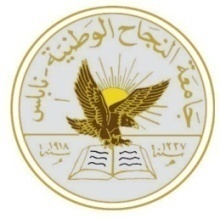 Faculty of Engineering Department of Electrical EngineeringElectrical Engineering DepartmentPrinciple of communications (69322)First examExam Notes:Close Books & Notes.Read each problem carefully before attempting to solve it.Write all work on this exam paper.Good Luck(ILOs 2)									8 ptsAn AM modulator has an output of . Find the modulation index of the AM modulated signalDetermine the power of the AM modulated signalSketch the resulting line spectrumDetermine the bandwidth required for the transmission of this AM signalHow much is the carrier amplitude that is required to obtain an efficiency of 20%? (ILOs 1)									6 ptsA given message signal has the magnitude spectrum as shown in Figure 1. If this signal is multiplied by a cosine carrier whose carrier frequency is Figure What is the minimum frequency of the carrier that can be used?Sketch the resulting magnitude spectrumCan this signal be demodulated by using an envelope detector?Sketch the block diagram of the synchronous detector (ILOs 2)									6 ptsA communication system operates at frequencies between 450 and 950 kHz with a channel bandwidth of 20 kHz. A super-heterodyne receiver is used with IF frequency equals to 235 kHz.Draw a block diagram for the super-heterodyne receiverSuggest the range of frequencies for the local oscillatorDetermine the range of the image frequenciesSuggest a new IF frequency to remove the unwanted image frequenciesInstructor Name: Falah MohammedStudent name:Academic Year:2011/2012Registration number:Semester: springSerial number:Credit Hours: 3SectionDate: Monday, October 22, 2012Total exam marks 20Exam Duration:50 minutesExam weight 20QuestionMarksILO’sILO’s %Question gradeRequired timeQ182100%,15 minutesQ261100%15 minutesQ362100%20 minutesStudent gradeStudent gradeStudent gradeStudent grade50 minutes